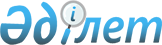 О внесении изменений в Положение о едином порядке осуществления ветеринарного контроля (надзора) на таможенной границе Евразийского экономического союза и на таможенной территории Евразийского экономического союзаРешение Совета Евразийской экономической комиссии от 5 октября 2021 года № 96
      Примечание ИЗПИ!Порядок введения в действие см. п.2
      В соответствии с пунктом 9 Протокола о применении санитарных, ветеринарно-санитарных и карантинных фитосанитарных мер (приложение № 12 к Договору о Евразийском экономическом союзе от 29 мая 2014 года) и пунктом 49 приложения № 1 к Регламенту работы Евразийской экономической комиссии, утвержденному Решением Высшего Евразийского экономического совета от 23 декабря 2014 г. № 98, Совет Евразийской экономической комиссии решил:
      1. Внести в Положение о едином порядке осуществления ветеринарного контроля (надзора) на таможенной границе Евразийского экономического союза и на таможенной территории Евразийского экономического союза, утвержденное Решением Комиссии Таможенного союза от 18 июня 2010 г. № 317, изменения согласно приложению.
      2. Настоящее Решение вступает в силу по истечении 180 календарных дней с даты его официального опубликования, за исключением абзаца третьего пункта 3 изменений (приложение к настоящему Решению), который вступает в силу с даты введения в действие общего процесса в рамках Евразийского экономического союза "Обеспечение обмена ветеринарными сопроводительными документами (ветеринарными сертификатами), выданными в электронном виде". ИЗМЕНЕНИЯ,
вносимые в Положение о едином порядке осуществления ветеринарного контроля (надзора) на таможенной границе Евразийского экономического союза и на таможенной территории Евразийского экономического союза
      1. По тексту слова "сопроводительных документах" заменить словами "товаросопроводительных документах".
      2. Пункт 2.1 дополнить подпунктом 2.1.14 следующего содержания:
      "2.1.14. "государственный (официальный) ветеринарный врач страны-экспортера" – ветеринарный врач, являющийся должностным лицом компетентного органа страны-экспортера или назначенный таким органом.".
      3. Абзац первый пункта 3.7 заменить абзацами следующего содержания:
      "3.7. Подконтрольные товары при ввозе, вывозе, транзите, а также при перемещении внутри Союза с территории одного государства-члена на территорию другого государства-члена в течение всего времени транспортировки должны сопровождаться ветеринарными сертификатами, оформленными на бумажном бланке или в электронном виде, если это предусмотрено Едиными ветеринарными требованиями. В случае если ветеринарный сертификат оформлен в электронном виде, должностные лица уполномоченного органа государства-члена не вправе требовать от владельца (перевозчика) подконтрольного товара предъявления ветеринарного сертификата на бумажном бланке. При этом владелец (перевозчик) подконтрольного товара для осуществления ветеринарного контроля (надзора) обязан представить указанным должностным лицам по своему выбору номер ветеринарного сертификата, оформленного в электронном виде, или двумерный матричный штриховой код такого сертификата, или его бумажную копию. Ветеринарные сертификаты выдаются должностными лицами уполномоченных органов государств-членов или государственными (официальными) ветеринарными врачами стран-экспортеров.
      Ветеринарные сертификаты, оформленные в электронном виде посредством государственной информационной системы в области ветеринарии компетентного органа страны-экспортера, передаются в государственную информационную систему в области ветеринарии уполномоченного органа государства-члена, а ветеринарные сертификаты, оформленные в электронном виде посредством государственной информационной системы в области ветеринарии государства-члена, – в государственные информационные системы в области ветеринарии других государств-членов с использованием интегрированной информационной системы Союза.
      В случае если между уполномоченным органом государства-члена и компетентным органом страны-экспортера достигнута договоренность о признании ветеринарных сертификатов, оформленных в электронном виде, этот уполномоченный орган обеспечивает уполномоченным органам других государств-членов, по территориям которых осуществляется перемещение (перевозка) подконтрольных товаров, возможность просмотра таких сертификатов.
      В случае транзита через таможенную территорию Союза подконтрольных товаров в сопровождении ветеринарных сертификатов, оформленных в электронном виде, компетентный орган страны отправления подконтрольного товара и (или) компетентный орган страны получения подконтрольного товара обеспечивает уполномоченным органам государств-членов, по территориям которых осуществляется перемещение (перевозка) подконтрольных товаров, возможность просмотра таких сертификатов.". 
      4. В пункте 3.8:
      по тексту слова "должностное лицо компетентного органа" в соответствующем падеже заменить словами "государственный (официальный) ветеринарный врач" в соответствующем падеже;
      в абзацах втором и пятом слова "этого компетентного органа" заменить словами "компетентного органа страны-экспортера";
      дополнить абзацами следующего содержания:
      "Ветеринарные сертификаты, оформленные в электронном виде, должны содержать те же сведения, что и соответствующие формы ветеринарных сертификатов, утвержденные Комиссией, или формы парафированных ветеринарных сертификатов, отличающиеся от форм Единых ветеринарных сертификатов, утвержденных Решением Комиссии Таможенного союза от 7 апреля 2011 г. № 607. 
      Внесение изменений в ветеринарный сертификат, оформленный в электронном виде, не допускается. 
      В случае если государственным (официальным) ветеринарным врачом страны-экспортера или должностным лицом уполномоченного органа государства-члена при оформлении ветеринарного сертификата в электронном виде допущена техническая ошибка или выяснилось, что начальная информация, указанная в ветеринарном сертификате, оформленном в электронном виде, была неверна, компетентный орган страны-экспортера или уполномоченный орган государства-члена должен оформить новый ветеринарный сертификат в электронном виде. Оформление нового ветеринарного сертификата в электронном виде допускается при изменении следующей содержащейся в нем информации: название и адрес грузоотправителя, название и адрес грузополучателя, транспорт (номер вагона, автомашины, рейс самолета, название судна), страна (страны) транзита, пункт пересечения таможенной границы Союза. В новом ветеринарном сертификате, оформленном в электронном виде, делается запись о том, что он заменяет ранее выданный ветеринарный сертификат, оформленный в электронном виде, и указываются номер и дата отмененного ветеринарного сертификата, оформленного в электронном виде. Ветеринарный сертификат, замененный новым, должен быть аннулирован.".
      5. Пункт 3.15 дополнить абзацем следующего содержания:
      "В отношении подконтрольных товаров, которые сопровождаются  ветеринарными сертификатами, оформленными в электронном виде, проставление соответствующих штампов по форме, предусмотренной приложением № 3 к настоящему Положению, осуществляется на товаросопроводительных документах в соответствии с технологической схемой взаимодействия контрольных органов в пунктах пропуска через таможенную границу Союза.".
      6. Абзац первый пункта 4.1 после слова "сертификатами," дополнить словами "оформленными на бумажном бланке или в электронном виде,". 
      7. В пункте 6.3 слова "выданного компетентным органом страны-экспортера подконтрольного товара" заменить словами "оформленного на бумажном бланке или в электронном виде, выданного компетентным органом страны-экспортера подконтрольного товара, если это предусмотрено Едиными ветеринарными требованиями".
      8. В пункте 7.2 слова "и (или) ветеринарного сертификата" заменить словами ", а также ветеринарного сертификата, оформленного на бумажном бланке (сведений о ветеринарном сертификате, оформленном в электронном виде), если это предусмотрено Едиными ветеринарными требованиями".
      9. В пункте 7.4 слова "и ветеринарном сертификате" заменить словами "и (или) ветеринарном сертификате, оформленном на бумажном бланке".
      10. По тексту приложения № 3 к указанному Положению слова "сопроводительных документах" заменить словами "товаросопроводительных документах".
					© 2012. РГП на ПХВ «Институт законодательства и правовой информации Республики Казахстан» Министерства юстиции Республики Казахстан
				
Члены Совета Евразийской экономической комиссии:

От РеспубликиАрмения

От РеспубликиБеларусь

От РеспубликиКазахстан

От КыргызскойРеспублики

От РоссийскойФедерации

М. Григорян

И. Петришенко

А. Смаилов

А. Жапаров

А. Оверчук
ПРИЛОЖЕНИЕ
к Решению Совета
Евразийской экономической комиссии
от 5 октября 2021 г. № 96